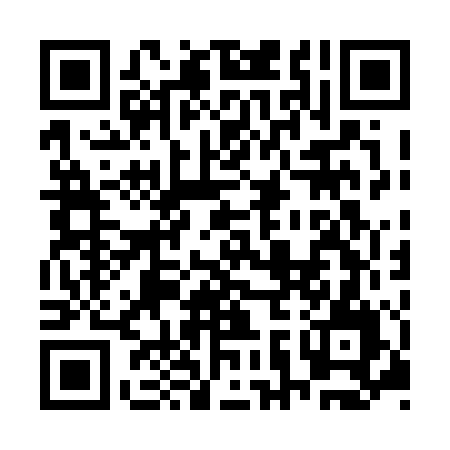 Ramadan times for Jolanakna, HungaryMon 11 Mar 2024 - Wed 10 Apr 2024High Latitude Method: Midnight RulePrayer Calculation Method: Muslim World LeagueAsar Calculation Method: HanafiPrayer times provided by https://www.salahtimes.comDateDayFajrSuhurSunriseDhuhrAsrIftarMaghribIsha11Mon4:284:286:1012:003:595:505:507:2612Tue4:264:266:0811:594:005:515:517:2713Wed4:244:246:0611:594:025:535:537:2914Thu4:224:226:0411:594:035:545:547:3015Fri4:204:206:0211:584:045:565:567:3216Sat4:184:186:0011:584:055:575:577:3317Sun4:164:165:5811:584:065:595:597:3518Mon4:134:135:5611:584:076:006:007:3719Tue4:114:115:5411:574:086:016:017:3820Wed4:094:095:5211:574:096:036:037:4021Thu4:074:075:5011:574:116:046:047:4122Fri4:054:055:4811:564:126:066:067:4323Sat4:024:025:4611:564:136:076:077:4524Sun4:004:005:4411:564:146:086:087:4625Mon3:583:585:4211:564:156:106:107:4826Tue3:563:565:4011:554:166:116:117:4927Wed3:533:535:3811:554:176:136:137:5128Thu3:513:515:3611:554:186:146:147:5329Fri3:493:495:3411:544:196:156:157:5430Sat3:463:465:3211:544:206:176:177:5631Sun4:444:446:3012:545:217:187:188:581Mon4:424:426:2812:535:227:197:199:002Tue4:394:396:2612:535:237:217:219:013Wed4:374:376:2412:535:247:227:229:034Thu4:354:356:2212:535:257:247:249:055Fri4:324:326:2012:525:267:257:259:076Sat4:304:306:1812:525:277:267:269:087Sun4:274:276:1612:525:287:287:289:108Mon4:254:256:1412:515:297:297:299:129Tue4:234:236:1312:515:307:317:319:1410Wed4:204:206:1112:515:317:327:329:16